1ο Επιστημονικό Συνέδριο για την Ανάπτυξη της Χίου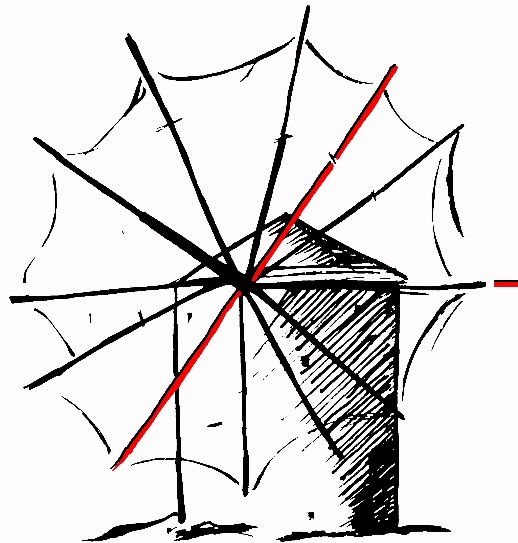 Χίος, 5-7 Οκτωβρίου 2018ΠΡΟΓΡΑΜΜΑ ΣΥΝΕΔΡΙΟΥΤΟΠΟΣ ΔΙΕΞΑΓΩΓΗΣ ΤΟΥ ΣΥΝΕΔΡΙΟΥ: ΠΑΝΕΠΙΣΤΗΜΙΟ ΑΙΓΑΙΟΥ (ΑΜΦ. «Ι. ΚΑΡΑΛΗΣ», ΕΝΑΡΞΗ), ΟΜΗΡΕΙΟ ΠΝΕΥΜΑΤΙΚΟ ΚΕΝΤΡΟ ΔΗΜΟΥ ΧΙΟΥ (ΑΙΘΟΥΣΑ ΣΥΝΕΔΡΙΩΝ, ΠΑΡΑΛΛΗΛΕΣ ΣΥΝΕΔΡΙΕΣ & ΣΤΡΟΓΓΥΛΑ ΤΡΑΠΕΖΙΑ), ΠΕΡΙΦΕΡΕΙΑΚΗ ΕΝΟΤΗΤΑ ΧΙΟΥ (ΑΙΘΟΥΣΑ «Μ. ΒΟΥΡΝΟΥΣ», ΠΑΡΑΛΛΗΛΕΣ ΣΥΝΕΔΡΙΕΣ & ΣΤΡΟΓΓΥΛΑ ΤΡΑΠΕΖΙΑ)ΑΙΘΟΥΣΑ Α΄: Αίθουσα Συνεδρίων Ομηρείου Πνευματικού Κέντρου Χίου (2ος όροφος)ΑΙΘΟΥΣΑ Β΄: Αίθουσα Συνεδριάσεων «Μ. Βουρνούς» Περιφερειακής Ενότητας Χίου (2ος όροφος)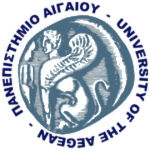 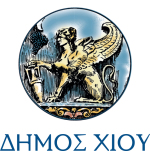 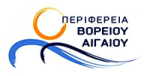 ΠΕΡΙΦΕΡΕΙΑΚΗ ΕΝΟΤΗΤΑ ΧΙΟΥ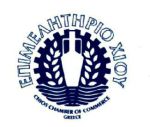 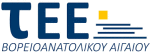 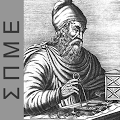 ΣΥΛΛΟΓΟΣ ΠΟΛΙΤΙΚΩΝ ΜΗΧΑΝΙΚΩΝ ΧΙΟΥΟΡΓΑΝΩΤΙΚΗ ΕΠΙΤΡΟΠΗΕΠΙΣΤΗΜΟΝΙΚΗ ΕΠΙΤΡΟΠΗΜαρία Βασιλακάκη-Ντούλου, Πρόεδρος ΕπιτροπήςΠρόεδρος του Φιλοτεχνικού Ομίλου Χίου, Επιτροπή Διασύνδεσης του Πανεπιστημίου Αιγαίου με τη Χιακή Κοινωνία «Γιάννης Καράλης»Παύλος ΚαλογεράκηςΕπίτιμος Διευθυντής β΄ βάθμιας Εκπαίδευσης,εκπρόσωπος Περιφερειακής Ενότητας ΧίουΔημήτρης ΚαράληςΕκπρόσωπος Δήμου ΧίουΕντεταλμένος Δημοτικός Σύμβουλος ΤουρισμούΑιδεσιμολογιώτατος Πρωτοπρεσβύτερος πατήρ Χριστοφόρος ΓουρλήςΙερά Μητρόπολις Χίου, Ψαρών και ΟινουσσώνΑναστασία Λιβανού Μέλος Δ.Σ. και Υπεύθυνη Συμβουλευτικής Υποστήριξης Επιχειρήσεων του Επιμελητηρίου Χίου Σταύρος Αντωνίου Μέλος Διοικούσας Επιτροπής Τ.Ε.Ε. / Περιφερειακό ΤμήμαΒ.Α. Αιγαίου Γιάννης ΣιδεράτοςΠρόεδρος Πολιτικών Μηχανικών ΧίουΠάρης ΒελλιανίτηςΑρχιτέκτων, Ν.Ε. ΣΥΡΙΖΑ Χίου Κωνσταντίνος ΤρομπούκηςΕπίκουρος Καθηγητής Ιατρικής Πανεπιστημίου Κρήτης,ΝΟ.Δ.Ε. ΧίουΓιώργος ΠλακωτάρηςΠροϊστάμενος της Ειδικής Υπηρεσίας Διαχείρισης του Περιφερειακού Επιχειρησιακού Προγράμματος Βορείου ΑιγαίουΜανώλης Χριστοφάκης, Πρόεδρος ΕπιτροπήςΚαθηγητής Τμήματος Διοίκησης Επιχειρήσεων του Πανεπιστημίου ΑιγαίουΓιάννης ΚαρκαζήςΚαθηγητής Τμήματος Ναυτιλίας και Επιχειρηματικών Υπηρεσιών του Πανεπιστημίου Αιγαίου, Πρόεδρος της Επιτροπής Διασύνδεσης του Πανεπιστημίου Αιγαίου με τη Χιακή Κοινωνία «Γιάννης Καράλης»Θανάσης ΠαπαδασκαλόπουλοςΚαθηγητής Τμήματος Οικονομικής και Περιφερειακής Ανάπτυξης και Διευθυντής του Ερευνητικού Πανεπιστημιακού Ινστιτούτου Περιφερειακής Ανάπτυξης του Παντείου ΠανεπιστημίουΓιάννης Ψυχάρης Καθηγητής Τμήματος Οικονομικής και Περιφερειακής Ανάπτυξης του Παντείου Πανεπιστημίου και Πρόεδρος του Ελληνικού Τμήματος της Ευρωπαϊκής Εταιρείας Περιφερειακής ΕπιστήμηςΣεραφείμ Κάπρος Καθηγητής και Πρόεδρος του Τμήματος Ναυτιλίας και Επιχειρηματικών Υπηρεσιών του Πανεπιστημίου ΑιγαίουΓιάννης ΣπιλάνηςΚαθηγητής Τμήματος Περιβάλλοντος του Πανεπιστημίου Αιγαίου και Διευθυντής του Εργαστηρίου Τοπικής και Νησιωτικής ΑνάπτυξηςΔημήτριος Λαγός Καθηγητής Τμήματος Διοίκησης Επιχειρήσεων του Πανεπιστημίου Αιγαίου και Διευθυντής του Μεταπτυχιακού Προγράμματος Σπουδών «Σχεδιασμός, Διοίκηση και Πολιτική του Τουρισμού»Ανδρέας ΠαπαθεοδώρουΚαθηγητής Τμήματος Διοίκησης Επιχειρήσεων του Πανεπιστημίου ΑιγαίουΑναστασία ΚωνσταντέλουΑν. Καθηγήτρια Τμήματος Μηχανικών Οικονομίας και Διοίκησης του Πανεπιστημίου ΑιγαίουΕλένη ΓάκηΕπ. Καθηγήτρια Τμήματος Διοίκησης Επιχειρήσεων του Πανεπιστημίου ΑιγαίουΠαρασκευή 5 Οκτωβρίου 2018Παρασκευή 5 Οκτωβρίου 2018Παρασκευή 5 Οκτωβρίου 2018Παρασκευή 5 Οκτωβρίου 2018ΕΝΑΡΞΗ ΣΥΝΕΔΡΙΟΥ: 17.30-20.30ΑΜΦΙΘΕΑΤΡΟ ΠΑΝΕΠΙΣΤΗΜΙΟΥ ΑΙΓΑΙΟΥ «Ι. ΚΑΡΑΛΗΣ»ΕΝΑΡΞΗ ΣΥΝΕΔΡΙΟΥ: 17.30-20.30ΑΜΦΙΘΕΑΤΡΟ ΠΑΝΕΠΙΣΤΗΜΙΟΥ ΑΙΓΑΙΟΥ «Ι. ΚΑΡΑΛΗΣ»ΕΝΑΡΞΗ ΣΥΝΕΔΡΙΟΥ: 17.30-20.30ΑΜΦΙΘΕΑΤΡΟ ΠΑΝΕΠΙΣΤΗΜΙΟΥ ΑΙΓΑΙΟΥ «Ι. ΚΑΡΑΛΗΣ»ΕΝΑΡΞΗ ΣΥΝΕΔΡΙΟΥ: 17.30-20.30ΑΜΦΙΘΕΑΤΡΟ ΠΑΝΕΠΙΣΤΗΜΙΟΥ ΑΙΓΑΙΟΥ «Ι. ΚΑΡΑΛΗΣ»17.30-18.00Προσέλευση – Εγγραφές Προσέλευση – Εγγραφές Προσέλευση – Εγγραφές 18.00-19.00ΚαλωσόρισμαΧρυσή Βιτσιλάκη, Πρυτάνισσα Πανεπιστημίου ΑιγαίουΜαρία Λεκάκου, Κοσμήτορας Σχολής Επιστημών της ΔιοίκησηςΓιάννης Καρκαζής, Πρόεδρος Επιτροπής Διασύνδεσης του Πανεπιστημίου Αιγαίου με τη Χιακή Κοινωνία «Γιάννης Καράλης»Μαρία Βασιλακάκη-Ντούλου, Πρόεδρος Οργανωτικής Επιτροπής ΣυνεδρίουΧαιρετισμοίΣεβασμιώτατος Μητροπολίτης Χίου, Ψαρών και Οινουσσών κ. ΜάρκοςΧριστιάνα Καλογήρου, Περιφερειάρχης Βορείου ΑιγαίουΣταμάτης Κάρμαντζης, Αντιπεριφερειάρχης ΧίουΕμμανουήλ Βουρνούς, Δήμαρχος ΧίουΑνδρέας Μιχαηλίδης, Βουλευτής Χίου ΣΥΡΙΖΑΠαναγιώτης (Νότης) Μηταράκης, Βουλευτής Χίου ΝΔΚαλωσόρισμαΧρυσή Βιτσιλάκη, Πρυτάνισσα Πανεπιστημίου ΑιγαίουΜαρία Λεκάκου, Κοσμήτορας Σχολής Επιστημών της ΔιοίκησηςΓιάννης Καρκαζής, Πρόεδρος Επιτροπής Διασύνδεσης του Πανεπιστημίου Αιγαίου με τη Χιακή Κοινωνία «Γιάννης Καράλης»Μαρία Βασιλακάκη-Ντούλου, Πρόεδρος Οργανωτικής Επιτροπής ΣυνεδρίουΧαιρετισμοίΣεβασμιώτατος Μητροπολίτης Χίου, Ψαρών και Οινουσσών κ. ΜάρκοςΧριστιάνα Καλογήρου, Περιφερειάρχης Βορείου ΑιγαίουΣταμάτης Κάρμαντζης, Αντιπεριφερειάρχης ΧίουΕμμανουήλ Βουρνούς, Δήμαρχος ΧίουΑνδρέας Μιχαηλίδης, Βουλευτής Χίου ΣΥΡΙΖΑΠαναγιώτης (Νότης) Μηταράκης, Βουλευτής Χίου ΝΔΚαλωσόρισμαΧρυσή Βιτσιλάκη, Πρυτάνισσα Πανεπιστημίου ΑιγαίουΜαρία Λεκάκου, Κοσμήτορας Σχολής Επιστημών της ΔιοίκησηςΓιάννης Καρκαζής, Πρόεδρος Επιτροπής Διασύνδεσης του Πανεπιστημίου Αιγαίου με τη Χιακή Κοινωνία «Γιάννης Καράλης»Μαρία Βασιλακάκη-Ντούλου, Πρόεδρος Οργανωτικής Επιτροπής ΣυνεδρίουΧαιρετισμοίΣεβασμιώτατος Μητροπολίτης Χίου, Ψαρών και Οινουσσών κ. ΜάρκοςΧριστιάνα Καλογήρου, Περιφερειάρχης Βορείου ΑιγαίουΣταμάτης Κάρμαντζης, Αντιπεριφερειάρχης ΧίουΕμμανουήλ Βουρνούς, Δήμαρχος ΧίουΑνδρέας Μιχαηλίδης, Βουλευτής Χίου ΣΥΡΙΖΑΠαναγιώτης (Νότης) Μηταράκης, Βουλευτής Χίου ΝΔ19.10-20.30Εναρκτήριες ομιλίεςΠροεδρείο: Ιωάννης Καρκαζής, Καθηγητής Πανεπιστημίου Αιγαίου, Μέλος Επιστημονικής Επιτροπής ΣυνεδρίουΕναρκτήριες ομιλίεςΠροεδρείο: Ιωάννης Καρκαζής, Καθηγητής Πανεπιστημίου Αιγαίου, Μέλος Επιστημονικής Επιτροπής ΣυνεδρίουΕναρκτήριες ομιλίεςΠροεδρείο: Ιωάννης Καρκαζής, Καθηγητής Πανεπιστημίου Αιγαίου, Μέλος Επιστημονικής Επιτροπής Συνεδρίου19.10-19.4019.40-20.10Ιωάννης Ψυχάρης, Καθηγητής Παντείου Πανεπιστημίου, Πρόεδρος Ελληνικού Τμήματος Ευρωπαϊκής και Διεθνούς Εταιρείας Περιφερειακής ΕπιστήμηςΗ Τοπική Αυτοδιοίκηση στο νέο διοικητικό και δημοσιονομικό περιβάλλον: προκλήσεις και προοπτικέςΜανώλης Χριστοφάκης, Καθηγητής Πανεπιστημίου Αιγαίου, Πρόεδρος Επιστημονικής Επιτροπής ΣυνεδρίουΗ εξέλιξη των χωρικών ανισοτήτων και της εξειδίκευσης των κλάδων παραγωγής από το 2000 έως σήμερα: Η συγκριτική θέση του Βορείου Αιγαίου και της ΧίουΙωάννης Ψυχάρης, Καθηγητής Παντείου Πανεπιστημίου, Πρόεδρος Ελληνικού Τμήματος Ευρωπαϊκής και Διεθνούς Εταιρείας Περιφερειακής ΕπιστήμηςΗ Τοπική Αυτοδιοίκηση στο νέο διοικητικό και δημοσιονομικό περιβάλλον: προκλήσεις και προοπτικέςΜανώλης Χριστοφάκης, Καθηγητής Πανεπιστημίου Αιγαίου, Πρόεδρος Επιστημονικής Επιτροπής ΣυνεδρίουΗ εξέλιξη των χωρικών ανισοτήτων και της εξειδίκευσης των κλάδων παραγωγής από το 2000 έως σήμερα: Η συγκριτική θέση του Βορείου Αιγαίου και της ΧίουΙωάννης Ψυχάρης, Καθηγητής Παντείου Πανεπιστημίου, Πρόεδρος Ελληνικού Τμήματος Ευρωπαϊκής και Διεθνούς Εταιρείας Περιφερειακής ΕπιστήμηςΗ Τοπική Αυτοδιοίκηση στο νέο διοικητικό και δημοσιονομικό περιβάλλον: προκλήσεις και προοπτικέςΜανώλης Χριστοφάκης, Καθηγητής Πανεπιστημίου Αιγαίου, Πρόεδρος Επιστημονικής Επιτροπής ΣυνεδρίουΗ εξέλιξη των χωρικών ανισοτήτων και της εξειδίκευσης των κλάδων παραγωγής από το 2000 έως σήμερα: Η συγκριτική θέση του Βορείου Αιγαίου και της Χίου20.10-20.30Σχόλια-ΣυζήτησηΣχόλια-ΣυζήτησηΣχόλια-Συζήτηση21.00Ελαφρύ ΔείπνοΕλαφρύ ΔείπνοΕλαφρύ ΔείπνοΣάββατο 6 Οκτωβρίου 2018Σάββατο 6 Οκτωβρίου 2018Σάββατο 6 Οκτωβρίου 2018Σάββατο 6 Οκτωβρίου 2018ΠΑΡΑΛΛΗΛΕΣ ΣΥΝΕΔΡΙΕΣ 9.30-11.15ΠΑΡΑΛΛΗΛΕΣ ΣΥΝΕΔΡΙΕΣ 9.30-11.15ΠΑΡΑΛΛΗΛΕΣ ΣΥΝΕΔΡΙΕΣ 9.30-11.15ΠΑΡΑΛΛΗΛΕΣ ΣΥΝΕΔΡΙΕΣ 9.30-11.15ΑΙΘΟΥΣΑ Α΄Θαλάσσιες Μεταφορές και Νησιωτική ΑνάπτυξηΠροεδρείο: Γιώργος Βαγγέλας (Πανεπιστήμιο Αιγαίου)ΑΙΘΟΥΣΑ Α΄Θαλάσσιες Μεταφορές και Νησιωτική ΑνάπτυξηΠροεδρείο: Γιώργος Βαγγέλας (Πανεπιστήμιο Αιγαίου)ΑΙΘΟΥΣΑ Β΄Διεθνές αναπτυξιακό περιβάλλον: Μεταφορές, Νησιωτική Ανάπτυξη και Τουρισμός, Ε&ΤΑΠροεδρείο: Ανδρέας Παπαθεοδώρου (Πανεπιστήμιο Αιγαίου)9.30-9.45Μαρία Λεκάκου (Πανεπιστήμιο Αιγαίου)Το μεταφορικό ισοδύναμο και η εφαρμογή του στην περίπτωση της ΧίουΜαρία Λεκάκου (Πανεπιστήμιο Αιγαίου)Το μεταφορικό ισοδύναμο και η εφαρμογή του στην περίπτωση της ΧίουΕυάγγελος Ξυδέας, Φώτιος–Ευάγγελος Καρλής (Πανεπιστήμιο Αιγαίου)Μεταφορές και νησιωτική ανάπτυξη9.45-10.00Γιώργος Μπενέτος (Insuleur – Ευρωπαϊκό Δίκτυο Νησιωτικών Επιμελητηρίων)O ρόλος των θαλασσίων μεταφορών για την ανάπτυξη της νησιωτικής οικονομίας και της επιχειρηματικότηταςΓιώργος Μπενέτος (Insuleur – Ευρωπαϊκό Δίκτυο Νησιωτικών Επιμελητηρίων)O ρόλος των θαλασσίων μεταφορών για την ανάπτυξη της νησιωτικής οικονομίας και της επιχειρηματικότηταςΑνδρέας Παπαθεοδώρου, Δημήτριος Παππάς (Πανεπιστήμιο Αιγαίου)Ανάλυση της φύσης των διεθνών αερομεταφορών στην Ελλάδα: Η περίπτωση της Χίου10.00-10.15Μιχάλης Σακέλλης (Attica-Blue Star Group)Η σημασία της ακτοπλοΐας στην ανάπτυξη των νησιών μας – Προοπτικές – ΕξελίξειςΜιχάλης Σακέλλης (Attica-Blue Star Group)Η σημασία της ακτοπλοΐας στην ανάπτυξη των νησιών μας – Προοπτικές – ΕξελίξειςΠαύλος Καλογεράκης (Περιφερειακή Ενότητα Χίου)Η παιδεία μας ως κοινωνική συμπεριφορά στη στήριξη του τουρισμού-Προτάσεις10.15-10.30Δημήτριος Λυρίδης (Εθνικό Μετσόβιο Πολυτεχνείο)Χρηματοδοτικά Εργαλεία & Επενδυτικά Σχήματα για Επενδύσεις Μεγάλων ΥποδομώνΔημήτριος Λυρίδης (Εθνικό Μετσόβιο Πολυτεχνείο)Χρηματοδοτικά Εργαλεία & Επενδυτικά Σχήματα για Επενδύσεις Μεγάλων ΥποδομώνΑιμιλιανός Ευαγγελινός (M.Sc. Τουρισμού)Ο ελληνικός τουρισμός στο διεθνές ανταγωνιστικό περιβάλλον. Αναφορά στην περίπτωση της Χίου10.30-10.45Σταύρος Μιχαηλίδης (Υποναύαρχος ε.α., M.Sc. Ναυτιλίας)Ναυτιλιακό Πάρκο ΒΑ Χίου: μετουσίωση της ναυτιλιακής τεχνογνωσίας της Χίου σε επιχειρηματικές δράσειςΣταύρος Μιχαηλίδης (Υποναύαρχος ε.α., M.Sc. Ναυτιλίας)Ναυτιλιακό Πάρκο ΒΑ Χίου: μετουσίωση της ναυτιλιακής τεχνογνωσίας της Χίου σε επιχειρηματικές δράσειςΜαρία Κακογιαννάκη, Νικόλαος Καραγεώργος, Δήμητρα Λιναρδούτσου, Αναστασία Κωνσταντέλου (Πανεπιστήμιο Αιγαίου-Πολυτεχνική Σχολή)Πανεπιστήμια και τοπική ανάπτυξη: Η συμβολή της ερευνητικής δραστηριότητας του Πανεπιστημίου Αιγαίου στην οικονομία και κοινωνία της Χίου10.45-11.15Σχόλια – ΣυζήτησηΣχόλια – ΣυζήτησηΣχόλια – Συζήτηση11.15-11.45Διάλειμμα – ΚαφέςΔιάλειμμα – ΚαφέςΔιάλειμμα – ΚαφέςΠΑΡΑΛΛΗΛΕΣ ΣΥΝΕΔΡΙΕΣ 11.45-13.45ΠΑΡΑΛΛΗΛΕΣ ΣΥΝΕΔΡΙΕΣ 11.45-13.45ΠΑΡΑΛΛΗΛΕΣ ΣΥΝΕΔΡΙΕΣ 11.45-13.45ΠΑΡΑΛΛΗΛΕΣ ΣΥΝΕΔΡΙΕΣ 11.45-13.45ΑΙΘΟΥΣΑ Α΄Βιώσιμες Μεταφορές, Λιμενικές και Κυκλοφοριακές ΥποδομέςΠροεδρείο: Σταύρος Αντωνίου (Τ.Ε.Ε. Β.Α. Αιγαίου)ΑΙΘΟΥΣΑ Α΄Βιώσιμες Μεταφορές, Λιμενικές και Κυκλοφοριακές ΥποδομέςΠροεδρείο: Σταύρος Αντωνίου (Τ.Ε.Ε. Β.Α. Αιγαίου)ΑΙΘΟΥΣΑ Β΄Τουριστική Ανάπτυξη-Ειδικές μορφές τουρισμούΠροεδρείο: Δημήτρης Λαγός (Πανεπιστήμιο Αιγαίου)11.45-12.00Θάνος Βλαστός (Εθνικό Μετσόβιο Πολυτεχνείο)Στρατηγικές Βιώσιμης Κινητικότητας: Ερωτήματα ως προς τη συμμετοχή της Χίου σε μια εκστρατεία μεγάλων κυκλοφοριακών ανατροπώνΘάνος Βλαστός (Εθνικό Μετσόβιο Πολυτεχνείο)Στρατηγικές Βιώσιμης Κινητικότητας: Ερωτήματα ως προς τη συμμετοχή της Χίου σε μια εκστρατεία μεγάλων κυκλοφοριακών ανατροπώνΝικόλαος Ντάσιος (Πάντειο Πανεπιστήμιο, ΕΥΔ Εκπαίδευση και Δια Βίου Μάθηση)Προοπτικές και δυνατότητες ανάπτυξης του πολιτιστικού-εναλλακτικού τουρισμού στη Χίο12.00-12.15Ιωάννης Τσούρος (Πανεπιστήμιο Αιγαίου)Προτάσεις κυκλοφοριακής αναδιοργάνωσης και ανάπτυξη βιώσιμων μεταφορώνΙωάννης Τσούρος (Πανεπιστήμιο Αιγαίου)Προτάσεις κυκλοφοριακής αναδιοργάνωσης και ανάπτυξη βιώσιμων μεταφορώνΔημήτριος Λαγός, Πανωραία Πουλάκη (Πανεπιστήμιο Αιγαίου)Προοπτικές Ανάπτυξης του Θρησκευτικού Τουρισμού στη νήσο Χίο12.15-12.30Αμαλία Πολυδωροπούλου (Πανεπιστήμιο Αιγαίου), Ελένη Βουτιέρου (Ιατρός, Τομέας Ψυχικής Υγείας Χίου), Κρουσουλούδη Νικολέτα (Πανεπιστήμιο Αιγαίου)Πρότερη εμπειρία και δράσεις για την οδική ασφάλεια στη Χίο Αμαλία Πολυδωροπούλου (Πανεπιστήμιο Αιγαίου), Ελένη Βουτιέρου (Ιατρός, Τομέας Ψυχικής Υγείας Χίου), Κρουσουλούδη Νικολέτα (Πανεπιστήμιο Αιγαίου)Πρότερη εμπειρία και δράσεις για την οδική ασφάλεια στη Χίο Γεώργιος Χαλάτσης («Φίλοι Μονοπατιών Χίου»)Ορεινά μονοπάτια ιστορικής μνήμης και βιώσιμης  ανάπτυξης12.30-12.45Γιώργος Βαγγέλας (Πανεπιστήμιο Αιγαίου)Η ανάγκη στρατηγικού σχεδιασμού και μετεξέλιξης των φορέων διοίκησης κι εκμετάλλευσης λιμένων – Η περίπτωση της ΧίουΓιώργος Βαγγέλας (Πανεπιστήμιο Αιγαίου)Η ανάγκη στρατηγικού σχεδιασμού και μετεξέλιξης των φορέων διοίκησης κι εκμετάλλευσης λιμένων – Η περίπτωση της ΧίουΜαρία Ντουμή, Γεωργία Δεσποτάκη, Αναστασία Ντουμή (Πανεπιστήμιο Αιγαίου)Η δυναμική του πολιτιστικού γεγονότος του ρουκετοπόλεμου της Χίου για την προσέγγιση Τούρκων  τουριστών 12.45-13.00Λευτέρης Παπαλάνης (Δήμος Χίου - Τεχνική Υπηρεσία)Παρουσίαση του νέου Master Plan για τον Λιμένα της ΧίουΛευτέρης Παπαλάνης (Δήμος Χίου - Τεχνική Υπηρεσία)Παρουσίαση του νέου Master Plan για τον Λιμένα της ΧίουΑγγελική Κατσάπη (Διεθνής Επιθεωρήτρια, TEMOS-HELLAS- Φορέας Πιστοποίησης Υπηρεσιών Υγείας)Διαστάσεις ποιότητας στον Ιατρικό Τουρισμό: εμπόδιο ή ευκαιρία για τις υγειονομικές μονάδες της χώρας;13.00-13.15Γιώργος Γιαννής, Αναστάσιος Δραγομάνοβιτς (Εθνικό Μετσόβιο Πολυτεχνείο)Κυκλοφοριακή μελέτη του νέου Λιμένα Χίου-ΠροτάσειςΓιώργος Γιαννής, Αναστάσιος Δραγομάνοβιτς (Εθνικό Μετσόβιο Πολυτεχνείο)Κυκλοφοριακή μελέτη του νέου Λιμένα Χίου-ΠροτάσειςΚωνσταντίνος Τρομπούκης (Πανεπιστήμιο Κρήτης)Η εμπειρία της εξωστρέφειας των μονάδων υγείας και η παροχή υπηρεσιών σε διεθνείς ασθενείς13.15-13.45Σχόλια – ΣυζήτησηΣχόλια – ΣυζήτησηΣχόλια – Συζήτηση13.45-14.30Ελαφρύ γεύμαΕλαφρύ γεύμαΕλαφρύ γεύμαΠΑΡΑΛΛΗΛΕΣ ΘΕΜΑΤΙΚΕΣ ΕΠΙΣΤΗΜΟΝΙΚΕΣ ΔΡΑΣΕΙΣ: 14.30-15.30ΠΑΡΑΛΛΗΛΕΣ ΘΕΜΑΤΙΚΕΣ ΕΠΙΣΤΗΜΟΝΙΚΕΣ ΔΡΑΣΕΙΣ: 14.30-15.30ΠΑΡΑΛΛΗΛΕΣ ΘΕΜΑΤΙΚΕΣ ΕΠΙΣΤΗΜΟΝΙΚΕΣ ΔΡΑΣΕΙΣ: 14.30-15.30ΠΑΡΑΛΛΗΛΕΣ ΘΕΜΑΤΙΚΕΣ ΕΠΙΣΤΗΜΟΝΙΚΕΣ ΔΡΑΣΕΙΣ: 14.30-15.30ΕΡΓΑΣΤΗΡΙΟ ΔΙΟΙΚΗΣΗΣ ΝΑΥΤΙΛΙΑΚΩΝ ΚΑΙ ΛΙΜΕΝΙΚΩΝ ΕΠΙΧΕΙΡΗΣΕΩΝ ΠΑΝΕΠΙΣΤΗΜΙΟΥ ΑΙΓΑΙΟΥ-ΕΙΔΙΚΕΣ ΕΡΕΥΝΕΣ ΑΙΘΟΥΣΑ Α΄Μαρία Λεκάκου, Στεφανιδάκη Εύα (Πανεπιστήμιο Αιγαίου)Εργαστήριο Πολιτικής Θαλάσσιου ΤουρισμούΠαρουσίαση ευρημάτων μελέτης επιπτώσεων ναυταθλητικών δράσεων “Aegean Regatta 2018”ΕΡΓΑΣΤΗΡΙΟ ΔΙΟΙΚΗΣΗΣ ΝΑΥΤΙΛΙΑΚΩΝ ΚΑΙ ΛΙΜΕΝΙΚΩΝ ΕΠΙΧΕΙΡΗΣΕΩΝ ΠΑΝΕΠΙΣΤΗΜΙΟΥ ΑΙΓΑΙΟΥ-ΕΙΔΙΚΕΣ ΕΡΕΥΝΕΣ ΑΙΘΟΥΣΑ Α΄Μαρία Λεκάκου, Στεφανιδάκη Εύα (Πανεπιστήμιο Αιγαίου)Εργαστήριο Πολιτικής Θαλάσσιου ΤουρισμούΠαρουσίαση ευρημάτων μελέτης επιπτώσεων ναυταθλητικών δράσεων “Aegean Regatta 2018”ΣΤΡΟΓΓΥΛΟ ΤΡΑΠΕΖΙ: ΤΕΧΝΙΚΟ ΕΠΙΜΕΛΗΤΗΡΙΟ ΕΛΛΑΔΟΣΑΙΘΟΥΣΑ Β΄«Στρατηγικά Σχέδια στις Υποδομές: Προϋποθέσεις Βιωσιμότητας και Υλοποίησης»Προεδρείο: Εμμανουήλ Μισυρλής (ΝΕ Χίου ΤΕΕ Β.Α. Αιγαίου)Συμμετέχοντες: Θάνος Βλαστός (Εθνικό Μετσόβιο Πολυτεχνείο), Γιώργος Γιαννής (Εθνικό Μετσόβιο Πολυτεχνείο), Λευτέρης Παπαλάνης (Δήμος Χίου/Τεχνική Υπηρεσία), Γιώργος Πλακωτάρης (Διαχειριστική Αρχή Περιφέρειας Β. Αιγαίου)ΣΤΡΟΓΓΥΛΟ ΤΡΑΠΕΖΙ: ΤΕΧΝΙΚΟ ΕΠΙΜΕΛΗΤΗΡΙΟ ΕΛΛΑΔΟΣΑΙΘΟΥΣΑ Β΄«Στρατηγικά Σχέδια στις Υποδομές: Προϋποθέσεις Βιωσιμότητας και Υλοποίησης»Προεδρείο: Εμμανουήλ Μισυρλής (ΝΕ Χίου ΤΕΕ Β.Α. Αιγαίου)Συμμετέχοντες: Θάνος Βλαστός (Εθνικό Μετσόβιο Πολυτεχνείο), Γιώργος Γιαννής (Εθνικό Μετσόβιο Πολυτεχνείο), Λευτέρης Παπαλάνης (Δήμος Χίου/Τεχνική Υπηρεσία), Γιώργος Πλακωτάρης (Διαχειριστική Αρχή Περιφέρειας Β. Αιγαίου)ΠΑΡΑΛΛΗΛΕΣ ΣΥΝΕΔΡΙΕΣ 15.30-18.00ΠΑΡΑΛΛΗΛΕΣ ΣΥΝΕΔΡΙΕΣ 15.30-18.00ΠΑΡΑΛΛΗΛΕΣ ΣΥΝΕΔΡΙΕΣ 15.30-18.00ΠΑΡΑΛΛΗΛΕΣ ΣΥΝΕΔΡΙΕΣ 15.30-18.00ΑΙΘΟΥΣΑ Α΄Περιοχές με ιδιαίτερα φυσικά, πολιτιστικά και οικιστικά χαρακτηριστικάΠροεδρείο: Σεραφείμ Κάπρος (Πανεπιστήμιο Αιγαίου)ΑΙΘΟΥΣΑ Α΄Περιοχές με ιδιαίτερα φυσικά, πολιτιστικά και οικιστικά χαρακτηριστικάΠροεδρείο: Σεραφείμ Κάπρος (Πανεπιστήμιο Αιγαίου)ΑΙΘΟΥΣΑ Β΄Επιχειρηματικότητα και Τοπικά ΠροϊόνταΠροεδρείο: Αναστασία Λιβανού (Επιμελητήριο Χίου)15.30-15.45Μαρία Ζολώτα (Maestro Tourism Development Company, Εκπολιτιστικός Εξωραϊστικός Αθλητικός Σύλλογος Κοφινά-Σίφι Χίου)Πολιτιστικές διαδρομές στη Χίο και αειφόρος τουριστική ανάπτυξη Μαρία Ζολώτα (Maestro Tourism Development Company, Εκπολιτιστικός Εξωραϊστικός Αθλητικός Σύλλογος Κοφινά-Σίφι Χίου)Πολιτιστικές διαδρομές στη Χίο και αειφόρος τουριστική ανάπτυξη Γιάννης Μανδάλας (Mediterra S.A. - Ένωση Μαστιχοπαραγωγών Χίου)Μαστίχα Χίου και Τοπική Ανάπτυξη15.45-16.00Ελένη Φεσσά-Εμμανουήλ (Ελληνική Αρχιτεκτονική Εταιρεία, Πανεπιστήμιο Αθηνών)Aποκατάσταση και Αναβίωση του Μεσαιωνικού Οικισμού του Αναβάτου ΧίουΕλένη Φεσσά-Εμμανουήλ (Ελληνική Αρχιτεκτονική Εταιρεία, Πανεπιστήμιο Αθηνών)Aποκατάσταση και Αναβίωση του Μεσαιωνικού Οικισμού του Αναβάτου ΧίουΑνδρέας Δημητρίου (Αγροτικός Συνεταιρισμός Ιωαννίνων)Στρατηγική Βιώσιμη Ανάπτυξη - Περιβαλλοντική Βελτίωση και καινοτομία - 3η Χρόνια Βραβευμένη ανάμεσα σε αρκετά παγκόσμια προϊόντα16.00-16.15Δήμητρα Μπάη, Άννα Κυριακάκη, Μαρία Σαλαμούρα (Πανεπιστήμιο Αιγαίου)Η συμβολή ενός πολιτισμικού πόρου στην τουριστική ανάπτυξη ενός προορισμού: Η περίπτωση του Κάστρου της ΧίουΔήμητρα Μπάη, Άννα Κυριακάκη, Μαρία Σαλαμούρα (Πανεπιστήμιο Αιγαίου)Η συμβολή ενός πολιτισμικού πόρου στην τουριστική ανάπτυξη ενός προορισμού: Η περίπτωση του Κάστρου της ΧίουΑλέκα Χαζάπη-Πίττα (Εμπορικό και Βιομηχανικό Επιμελητήριο Αθηνών, Μελισσοκομική Εταιρεία Αττική)Γυναικεία Επιχειρηματικότητα - τα βήματα που καθιέρωσαν και συνετέλεσαν στο να καταστεί ένα Ελληνικό προϊόν16.15-16.30Μαρία Ζολώτα (Maestro Tourism Development Company, Εκπολιτιστικός Εξωραϊστικός Αθλητικός Σύλλογος Κοφινά-Σίφι Χίου )Λωβοκομείο Χίου. Ένα μνημείο με υψηλή πολιτιστική αξία: Διάσωση, Ανάδειξη, Αειφόρος Ανάπτυξη Μαρία Ζολώτα (Maestro Tourism Development Company, Εκπολιτιστικός Εξωραϊστικός Αθλητικός Σύλλογος Κοφινά-Σίφι Χίου )Λωβοκομείο Χίου. Ένα μνημείο με υψηλή πολιτιστική αξία: Διάσωση, Ανάδειξη, Αειφόρος Ανάπτυξη Λεωνίδας Παπαϊωάννου, Κώστας Περρής (PricewaterhouseCoopers Greece)Διασύνδεση των τομέων Αγροτοδιατροφής - Βιομηχανίας & Τουρισμού16.30-16.45Μιχαήλ Βαρλάς (Ιστορικός)Το περιβόλι και η ιδιοκτησία στον Κάμπο ως βασικές οντότητες της οικονομικής και κοινωνικής ζωής στον ιστορικό 19ο αιώναΜιχαήλ Βαρλάς (Ιστορικός)Το περιβόλι και η ιδιοκτησία στον Κάμπο ως βασικές οντότητες της οικονομικής και κοινωνικής ζωής στον ιστορικό 19ο αιώναΧριστίνα Σαρρή (Επιμελητήριο Κυκλάδων)H πρωτοβουλία του Aegean Cuisine και το πρόγραμμα «Δημιουργία Cluster» για τα Κυκλαδικά προϊόντα του τομέα της αγροδιατροφής και της γαστρονομίας16.45-17.00Θεανώ Βογιατζή-Conedera (Αρχιτέκτων, Σύλλογος Φίλων του Κάμπου Χίου)Ο Κάμπος της Χίου: Άξονες προστασίας-ανάπτυξηςΘεανώ Βογιατζή-Conedera (Αρχιτέκτων, Σύλλογος Φίλων του Κάμπου Χίου)Ο Κάμπος της Χίου: Άξονες προστασίας-ανάπτυξηςΓιώργος Πίττας (Ξενοδοχειακό Επιμελητήριο Ελλάδος, greekgastronomyguide.gr., «Ελληνικό Πρωινό»)Γαστρονομικές κοινότητες: Πως μπορεί ένας τόπος να κάνει την κουζίνα τουριστικό προϊόν17.00-17.15Σεραφείμ Κάπρος (Πανεπιστήμιο Αιγαίου)Προτάσεις αναδιοργάνωσης της κυκλοφορίας σε περιοχές φυσικού κάλλους και πολιτιστικής κληρονομιάς: Η περίπτωση του ΚάμπουΣεραφείμ Κάπρος (Πανεπιστήμιο Αιγαίου)Προτάσεις αναδιοργάνωσης της κυκλοφορίας σε περιοχές φυσικού κάλλους και πολιτιστικής κληρονομιάς: Η περίπτωση του ΚάμπουΙωάννα Κοτσακά (Head Corporate Quality Assurance)Ο ρόλος της ποιότητας στην αναβάθμιση της ζωής του νησιού17.15-17.30Άννα Κλαδιά (Σύλλογος «ΜΑΣΤΙΧΑ»)Ο Γαστρονομικός Τουρισμός ως μοχλός ανάπτυξης της τοπικής οικονομίας17.30-18.00Σχόλια - ΣυζήτησηΣχόλια - ΣυζήτησηΣχόλια - Συζήτηση18.00-18.30ΔιάλειμμαΔιάλειμμαΔιάλειμμαΠΑΡΑΛΛΗΛΕΣ ΣΥΝΕΔΡΙΕΣ 18.30-19.35ΠΑΡΑΛΛΗΛΕΣ ΣΥΝΕΔΡΙΕΣ 18.30-19.35ΠΑΡΑΛΛΗΛΕΣ ΣΥΝΕΔΡΙΕΣ 18.30-19.35ΠΑΡΑΛΛΗΛΕΣ ΣΥΝΕΔΡΙΕΣ 18.30-19.35ΑΙΘΟΥΣΑ Α΄Περιβάλλον και βιώσιμη ανάπτυξη, ποιότητα ζωήςΠροεδρείο: Νικήτας Νικητάκος (Πανεπιστήμιο Αιγαίου)ΑΙΘΟΥΣΑ Α΄Περιβάλλον και βιώσιμη ανάπτυξη, ποιότητα ζωήςΠροεδρείο: Νικήτας Νικητάκος (Πανεπιστήμιο Αιγαίου)ΑΙΘΟΥΣΑ Β΄Κοινωνικές διαστάσεις της ανάπτυξηςΠροεδρείο: Παύλος Καλογεράκης (Περιφερειακή Ενότητα Χίου)18.30-18.45Νικήτας Νικητάκος (Πανεπιστήμιο Αιγαίου)Ανανεώσιμες πηγές ενέργειας στη θάλασσα: η λύση για το ενεργειακό πρόβλημα των νησιώνΝικήτας Νικητάκος (Πανεπιστήμιο Αιγαίου)Ανανεώσιμες πηγές ενέργειας στη θάλασσα: η λύση για το ενεργειακό πρόβλημα των νησιώνΜώκου Δέσποινα (Πάντειο Πανεπιστήμιο), Μώκος Ευάγγελος (Πανεπιστήμιο Αιγαίου)Η Χίος στο σταυροδρόμι της διαπολιτισμικότητας. Διερεύνηση αντιλήψεων για τους πρόσφυγες-μετανάστες: Μελέτη περίπτωσης18.45-19.00Βασίλης Κίλιας (Κέντρο Ανανεώσιμων Πηγών Ενέργειας)Ενεργειακές Κοινότητες: εργαλείο για την ενεργειακή μετάβαση και την τοπική ανάπτυξηΒασίλης Κίλιας (Κέντρο Ανανεώσιμων Πηγών Ενέργειας)Ενεργειακές Κοινότητες: εργαλείο για την ενεργειακή μετάβαση και την τοπική ανάπτυξηΣτράτος Σαφιολέας (Ph.D., Press Red Campaign Communications and Crisis Management)Τοπική Ανάπτυξη και Επικοινωνιακή Στρατηγική εν μέσω προσφυγικής κρίσης19.00-19.15Γεώργιος Στεφανίδης (Πανεπιστήμιο Πατρών)Η νέα τεχνολογία στηρίζει τη βιώσιμη ανάπτυξη στην έξυπνη πόληΓεώργιος Στεφανίδης (Πανεπιστήμιο Πατρών)Η νέα τεχνολογία στηρίζει τη βιώσιμη ανάπτυξη στην έξυπνη πόληΕυάγγελος Αυγουστάκης, Χαράλαμπος Αυγουστάκης, Μαρία Σαλαμούρα (Πανεπιστήμιο Αιγαίου)Ο ρόλος του στρατηγικού σχεδιασμού μάρκετινγκ στις υπηρεσίες υγείας και πρόνοιας: Η περίπτωση  του προγράμματος «Βοήθεια στο σπίτι»19.15-19.35Σχόλια - ΣυζήτησηΣχόλια - ΣυζήτησηΣχόλια - ΣυζήτησηΣΤΡΟΓΓΥΛΟ ΤΡΑΠΕΖΙ: 19.40-20.45ΑΙΘΟΥΣΑ Α΄«Προοπτικές Ανάπτυξης του Τουρισμού στη Χίο»Προεδρείο: Γιάννης Σπιλάνης (Πανεπιστήμιο Αιγαίου)Συμμετέχοντες: Δημήτρης Λαγός (Πανεπιστήμιο Αιγαίου), Ανδρέας Παπαθεοδώρου (Πανεπιστήμιο Αιγαίου), Γιάννης Σπιλάνης (Πανεπιστήμιο Αιγαίου), Θεόδωρος Σταυρινούδης (Πανεπιστήμιο Αιγαίου), Δημήτρης Καράλης (Δήμος Χίου), Παύλος Καλογεράκης (Περιφερειακή Ενότητα Χίου)ΣΤΡΟΓΓΥΛΟ ΤΡΑΠΕΖΙ: 19.40-20.45ΑΙΘΟΥΣΑ Α΄«Προοπτικές Ανάπτυξης του Τουρισμού στη Χίο»Προεδρείο: Γιάννης Σπιλάνης (Πανεπιστήμιο Αιγαίου)Συμμετέχοντες: Δημήτρης Λαγός (Πανεπιστήμιο Αιγαίου), Ανδρέας Παπαθεοδώρου (Πανεπιστήμιο Αιγαίου), Γιάννης Σπιλάνης (Πανεπιστήμιο Αιγαίου), Θεόδωρος Σταυρινούδης (Πανεπιστήμιο Αιγαίου), Δημήτρης Καράλης (Δήμος Χίου), Παύλος Καλογεράκης (Περιφερειακή Ενότητα Χίου)ΣΤΡΟΓΓΥΛΟ ΤΡΑΠΕΖΙ: 19.40-20.45ΑΙΘΟΥΣΑ Α΄«Προοπτικές Ανάπτυξης του Τουρισμού στη Χίο»Προεδρείο: Γιάννης Σπιλάνης (Πανεπιστήμιο Αιγαίου)Συμμετέχοντες: Δημήτρης Λαγός (Πανεπιστήμιο Αιγαίου), Ανδρέας Παπαθεοδώρου (Πανεπιστήμιο Αιγαίου), Γιάννης Σπιλάνης (Πανεπιστήμιο Αιγαίου), Θεόδωρος Σταυρινούδης (Πανεπιστήμιο Αιγαίου), Δημήτρης Καράλης (Δήμος Χίου), Παύλος Καλογεράκης (Περιφερειακή Ενότητα Χίου)ΣΤΡΟΓΓΥΛΟ ΤΡΑΠΕΖΙ: 19.40-20.45ΑΙΘΟΥΣΑ Α΄«Προοπτικές Ανάπτυξης του Τουρισμού στη Χίο»Προεδρείο: Γιάννης Σπιλάνης (Πανεπιστήμιο Αιγαίου)Συμμετέχοντες: Δημήτρης Λαγός (Πανεπιστήμιο Αιγαίου), Ανδρέας Παπαθεοδώρου (Πανεπιστήμιο Αιγαίου), Γιάννης Σπιλάνης (Πανεπιστήμιο Αιγαίου), Θεόδωρος Σταυρινούδης (Πανεπιστήμιο Αιγαίου), Δημήτρης Καράλης (Δήμος Χίου), Παύλος Καλογεράκης (Περιφερειακή Ενότητα Χίου)21.15ΕΠΙΣΗΜΟ ΔΕΙΠΝΟΕΠΙΣΗΜΟ ΔΕΙΠΝΟΕΠΙΣΗΜΟ ΔΕΙΠΝΟΚυριακή 7 Οκτωβρίου 2018Κυριακή 7 Οκτωβρίου 2018Κυριακή 7 Οκτωβρίου 2018Κυριακή 7 Οκτωβρίου 2018ΠΑΡΑΛΛΗΛΕΣ ΣΥΝΕΔΡΙΕΣ 9.30-11.00ΠΑΡΑΛΛΗΛΕΣ ΣΥΝΕΔΡΙΕΣ 9.30-11.00ΠΑΡΑΛΛΗΛΕΣ ΣΥΝΕΔΡΙΕΣ 9.30-11.00ΠΑΡΑΛΛΗΛΕΣ ΣΥΝΕΔΡΙΕΣ 9.30-11.00ΑΙΘΟΥΣΑ Α΄Μαστίχα Χίου, Τοπικά Προϊόντα και Επιχειρηματικές Στρατηγικές Προεδρείο: Νίκος Κωνσταντόπουλος (Πανεπιστήμιο Αιγαίου)ΑΙΘΟΥΣΑ Α΄Μαστίχα Χίου, Τοπικά Προϊόντα και Επιχειρηματικές Στρατηγικές Προεδρείο: Νίκος Κωνσταντόπουλος (Πανεπιστήμιο Αιγαίου)ΑΙΘΟΥΣΑ Β΄Πολιτική Συνοχής, Περιφερειακή και Τοπική ΑνάπτυξηΠροεδρείο: Γιώργος Πλακωτάρης (Διαχειριστική Αρχή Περιφέρειας Βορείου Αιγαίου)9.30-9.45Γεώργιος Τούμπος (Ένωση Μαστιχοπαραγωγών Χίου)Οι προκλήσεις και οι προοπτικές της Ένωσης Μαστιχοπαραγωγών Χίου για την περαιτέρω ενίσχυση της συμβολής της μαστίχας Χίου στην τοπική οικονομίαΓεώργιος Τούμπος (Ένωση Μαστιχοπαραγωγών Χίου)Οι προκλήσεις και οι προοπτικές της Ένωσης Μαστιχοπαραγωγών Χίου για την περαιτέρω ενίσχυση της συμβολής της μαστίχας Χίου στην τοπική οικονομίαΓιώργος Πλακωτάρης, Αναστάσιος Χατζέλλης, Μαρία Γιώκου (Διαχειριστική Αρχή Περιφέρειας Βορείου Αιγαίου)Το μέλλον της Χίου στην ανατολή της νέας πολιτικής συνοχής-Από το ουτοπικό στο πραγματικό9.45-10.00Ζωή Κουτσάφτη (Μ.Α. Πολιτιστική Πολιτική και Ανάπτυξη)Η συμβουλή της UNESCO στη Διαμόρφωση Πολιτιστικών Πολιτικών. Η Ένταξη της Μαστιχοκαλλιέργειας Χίου στον Αντιπροσωπευτικό Κατάλογο Άϋλης Πολιτιστικής Κληρονομιάς της UNESCO ως Προοπτική Ανάπτυξης και η Πρόσληψη των Τοπικών ΚοινωνιώνΖωή Κουτσάφτη (Μ.Α. Πολιτιστική Πολιτική και Ανάπτυξη)Η συμβουλή της UNESCO στη Διαμόρφωση Πολιτιστικών Πολιτικών. Η Ένταξη της Μαστιχοκαλλιέργειας Χίου στον Αντιπροσωπευτικό Κατάλογο Άϋλης Πολιτιστικής Κληρονομιάς της UNESCO ως Προοπτική Ανάπτυξης και η Πρόσληψη των Τοπικών ΚοινωνιώνΠαναγιώτης (Νότης) Μηταράκης (Βουλευτής ΝΔ Χίου, M.B.A., M.Sc. στις Βιομηχανικές Σχέσεις)Η Χίος στη νέα δεκαετία, ο ρόλος των συνεργειών στην επίτευξη ανάπτυξης10.00-10.15Καλλιόπη Μελιτζάνη, Ιωάννης Κίνιας (Πανεπιστήμιο Αιγαίου)Ο ρόλος της καινοτομίας στον κλάδο των παραδοσιακών προϊόντων διατροφής: Η περίπτωση της Χίου Καλλιόπη Μελιτζάνη, Ιωάννης Κίνιας (Πανεπιστήμιο Αιγαίου)Ο ρόλος της καινοτομίας στον κλάδο των παραδοσιακών προϊόντων διατροφής: Η περίπτωση της Χίου Γεώργιος Ε. Μαϊστράλης (Τοπογράφος, Πολιτικός Μηχανικός)Χίος-νησί στα σύνορα: μία πρόταση ανάπτυξης10.15-10.30Νίκος Κωνσταντόπουλος, Ελένη Γάκη, Βάσω Βασιλείου (Πανεπιστήμιο Αιγαίου)Στρατηγική συμπεριφορά επιχειρήσεων την περίοδο της κρίσης: έρευνα σε μεταποιητικές επιχειρήσεις της ΧίουΝίκος Κωνσταντόπουλος, Ελένη Γάκη, Βάσω Βασιλείου (Πανεπιστήμιο Αιγαίου)Στρατηγική συμπεριφορά επιχειρήσεων την περίοδο της κρίσης: έρευνα σε μεταποιητικές επιχειρήσεις της ΧίουΜανώλης Χριστοφάκης (Πανεπιστήμιο Αιγαίου)Τοπική Ανάπτυξη και Επιχειρηματική Συνεργατικότητα: Μορφές συνεργατισμού σε τοπικό επίπεδο και δυνατότητες αξιοποίησης στην οικονομία της Χίου10.30-11.00Σχόλια - ΣυζήτησηΣχόλια - ΣυζήτησηΣχόλια - ΣυζήτησηΣΤΡΟΓΓΥΛΟ ΤΡΑΠΕΖΙ 11.00-11.45ΑΙΘΟΥΣΑ Α΄«Οι κύριες προκλήσεις του Περιφερειακού και Τοπικού Αναπτυξιακού Προγραμματισμού-Βασικές διαπιστώσεις Συνεδρίου»Προεδρείο: Μανώλης ΧριστοφάκηςΣυμμετέχοντες: Γιάννης Σπιλάνης (Πανεπιστήμιο Αιγαίου), Μανώλης Χριστοφάκης (Πανεπιστήμιο Αιγαίου), Γιώργος Πλακωτάρης (Διαχειριστική Αρχή Περιφέρειας Βορείου Αιγαίου), Στρατής Γδύσης (Δήμος Χίου)ΣΤΡΟΓΓΥΛΟ ΤΡΑΠΕΖΙ 11.00-11.45ΑΙΘΟΥΣΑ Α΄«Οι κύριες προκλήσεις του Περιφερειακού και Τοπικού Αναπτυξιακού Προγραμματισμού-Βασικές διαπιστώσεις Συνεδρίου»Προεδρείο: Μανώλης ΧριστοφάκηςΣυμμετέχοντες: Γιάννης Σπιλάνης (Πανεπιστήμιο Αιγαίου), Μανώλης Χριστοφάκης (Πανεπιστήμιο Αιγαίου), Γιώργος Πλακωτάρης (Διαχειριστική Αρχή Περιφέρειας Βορείου Αιγαίου), Στρατής Γδύσης (Δήμος Χίου)ΣΤΡΟΓΓΥΛΟ ΤΡΑΠΕΖΙ 11.00-11.45ΑΙΘΟΥΣΑ Α΄«Οι κύριες προκλήσεις του Περιφερειακού και Τοπικού Αναπτυξιακού Προγραμματισμού-Βασικές διαπιστώσεις Συνεδρίου»Προεδρείο: Μανώλης ΧριστοφάκηςΣυμμετέχοντες: Γιάννης Σπιλάνης (Πανεπιστήμιο Αιγαίου), Μανώλης Χριστοφάκης (Πανεπιστήμιο Αιγαίου), Γιώργος Πλακωτάρης (Διαχειριστική Αρχή Περιφέρειας Βορείου Αιγαίου), Στρατής Γδύσης (Δήμος Χίου)ΣΤΡΟΓΓΥΛΟ ΤΡΑΠΕΖΙ 11.00-11.45ΑΙΘΟΥΣΑ Α΄«Οι κύριες προκλήσεις του Περιφερειακού και Τοπικού Αναπτυξιακού Προγραμματισμού-Βασικές διαπιστώσεις Συνεδρίου»Προεδρείο: Μανώλης ΧριστοφάκηςΣυμμετέχοντες: Γιάννης Σπιλάνης (Πανεπιστήμιο Αιγαίου), Μανώλης Χριστοφάκης (Πανεπιστήμιο Αιγαίου), Γιώργος Πλακωτάρης (Διαχειριστική Αρχή Περιφέρειας Βορείου Αιγαίου), Στρατής Γδύσης (Δήμος Χίου)ΛΗΞΗ ΣΥΝΕΔΡΙΟΥΛΗΞΗ ΣΥΝΕΔΡΙΟΥΛΗΞΗ ΣΥΝΕΔΡΙΟΥΛΗΞΗ ΣΥΝΕΔΡΙΟΥ12.00-15.0012.00-15.00Εκδρομή στο Μουσείο ΜαστίχαςΕκδρομή στο Μουσείο Μαστίχας